Decisionomics: VotingFor whom should I vote?Based on idea by: Mrs. Beverly Ledbetterhttp://printables.scholastic.com/shop/prcontent/Making-a-Good-Choice/9780545041669-009voting can be government class. Ask at least one economics question.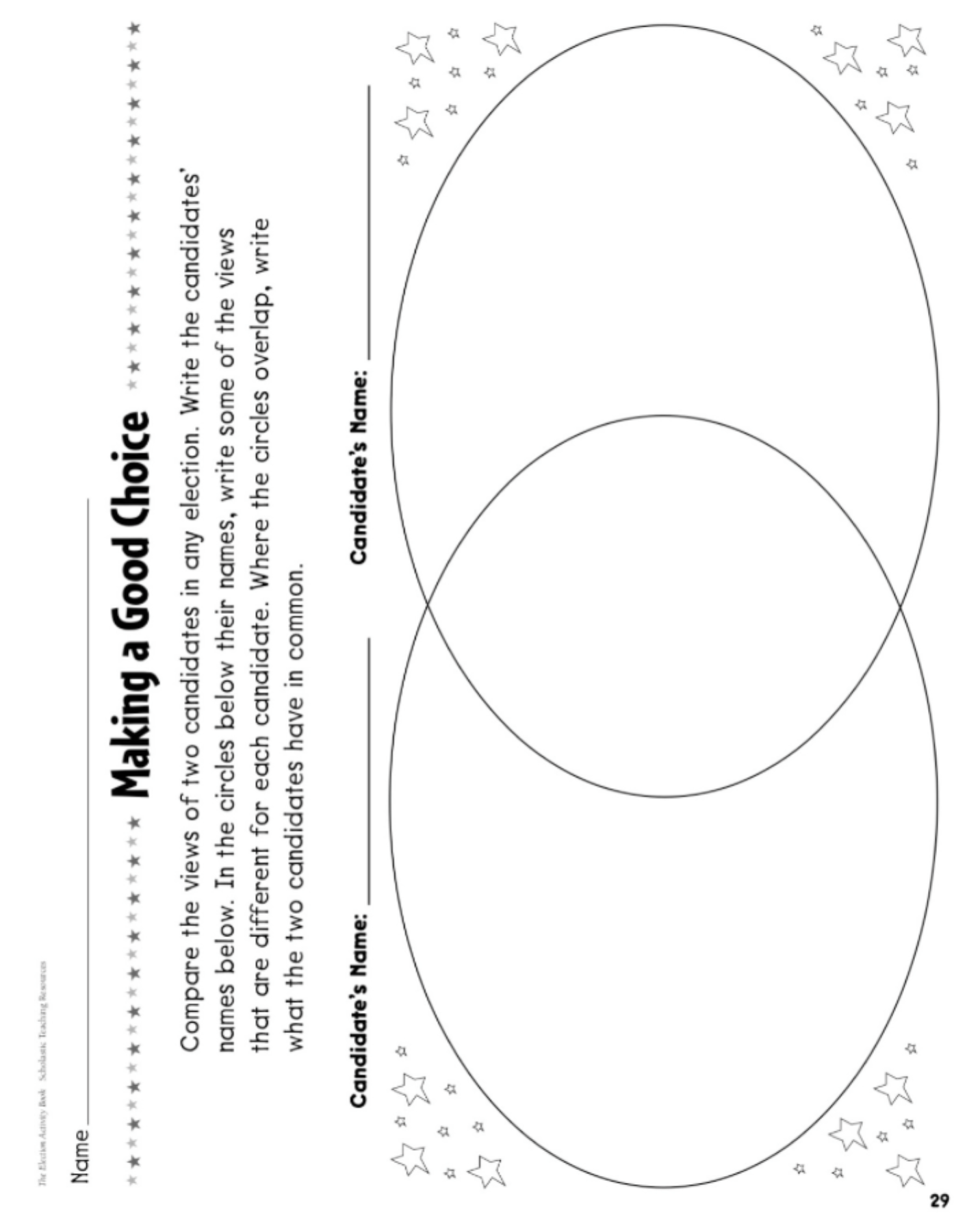 http://www.crfc.org/teaching-materials/decision-making-democracy voting and group decisin making lessonhttp://www.econedlink.org/lesson/181/Mystery-Voters-Who-Don-t-Vote The mysterery of voters who don’t vote.http://www.econedlink.org/interactives/EconEdLink-interactive-tool-player.php?filename=em181_dragndrop_v2_save.swf&lid=181 Interactive for clues for mysteryProblemWhich candidate should you vote for?AlternativesWhat alternatives do you have?CriteriaWhat criteria are important to you?Criteria: What are important issues for me.Criteria: What are important issues for me.Criteria: What are important issues for me.Alternatives: Different candidates